Проект Административного регламента	Уважаемые граждане, в целях повышения эффективности взаимодействия органов местного самоуправления и гражданского общества, а также повышения прозрачности деятельности исполнительных органов местного самоуправления Краснокамского городского округа Муниципальное казенное учреждение «Управление гражданской защиты, экологии и природопользования Краснокамского городского округа» проводит публичное обсуждение проекта административного регламента по предоставлению муниципальной услуги «Регистрация заявления о проведении общественной экологической экспертизы».	Срок обсуждения проекта административного регламента пятнадцать дней с момента опубликования. Просим Вас направлять замечания и предложения на адрес электронной почты: mchs-kr@inbox.ruПри необходимости можно связаться с нашим специалистом по номеру телефона:8 (34273) 4-32-82.	Доводим до Вашего сведения, что письменные замечания и предложения к проекту административного регламента должны соответствовать требованиям, предъявляемым к обращениям граждан, установленным Федеральным законом от 02 мая 2006 года № 59-ФЗ «О порядке рассмотрения обращений граждан Российской Федерации».	В письменном обращении в обязательном порядке Вы должны указать:- наименование органа местного самоуправления, в который направляется письменное обращение;- фамилия, имя, отчество;- почтовый адрес, по которому может быть направлен ответ;- суть замечаний и предложений.	Письменные замечания и предложения к проекту административного регламента принимаются к рассмотрению в отдел по общим вопросам, муниципальной службе и кадрам администрации города Краснокамска до даты окончания обсуждения проекта административного регламента.	Письменные замечания и предложения к проекту административного регламента, поступившие после срока завершения проведения публичного обсуждения проекта административного регламента, рассмотрению не подлежат.ПРОЕКТ ПОСТАНОВЛЕНИЯАДМИНИСТРАТИВНЫЙ РЕГЛАМЕНТпо предоставления Муниципальным казённым учреждением «Управление гражданской защиты, экологии и природопользования Краснокамского городского округа» муниципальной услуги «Регистрация заявления о проведении общественной экологической экспертизы»Общие положения1.1. Предмет регулирования административного регламента.1.1.1.Административный регламент по  предоставлению муниципальной услуги Муниципальным казенным учреждением «Управление гражданской защиты, экологии и природопользования Краснокамского городского округа» (далее - МКУ «УГЗЭП»)  «Регистрация заявления о проведении общественной экологической экспертизы» (далее - Регламент, муниципальная услуга) разработан в целях повышения качества предоставления муниципальной услуги, и определяет последовательность и сроки административных процедур (действий), осуществляемых по запросу юридического лицалибо его уполномоченного представителя в пределах установленных нормативными правовыми актами Российской Федерации, Пермского края, муниципальными правовыми актами полномочий в соответствии с требованиями Федерального закона от 27 июля 2010 г. № 210-ФЗ «Об организации предоставления государственных и муниципальных услуг» (далее – Федеральный закон № 210-ФЗ).Муниципальная услуга предоставляется в рамках решения вопроса местного значения "Организация мероприятий по охране окружающей среды в границах городского округа", установленного пунктом 11 части 1 статьи 16 Федерального закона от 6 октября 2013 года N 131-ФЗ "Об общих принципах организации местного самоуправления в Российской Федерации".1.2. Круг заявителей1.2.1.В качестве заявителей выступают общественные организации (объединения), основным направлением деятельности которых в соответствии с их уставами является охрана окружающей среды, в том числе организация и проведение экологической экспертизы, и которые зарегистрированы в порядке, установленном законодательством Российской Федерации (далее - заявитель).1.2.2. От имени заявителя могут выступать лица, имеющие право в соответствии с законодательством Российской Федерации представлять интересы заявителя, либо лица, уполномоченные Заявителем в порядке, установленном законодательством Российской Федерации.1.3. Справочная информация о месте нахождения, графике работы, контактных телефонах, адресе официального сайта органа в информационно-телекоммуникационной сети Интернет, предоставляющего муниципальную услугу приведена в приложении 1 административного регламента.1.4.  Информацию о предоставлении муниципальной услуги предоставляется:на информационных стендах в здании МКУ «УГЗЭП»;на официальном сайте муниципального образования Краснокамского городского округа в информационно-телекоммуникационной сети Интернет http://krasnokamsk.ru/;на Едином портале государственных и муниципальных услуг (функций) http://www.gosuslugi.ru/(далее – Единый портал);на официальном сайте Пермского края в сети «Интернет» «Услуги 
и сервисы Пермского края» https://uslugi.permkrai.ru/ (далее – официальный сайт);с использованием средств телефонной связи;при личном обращении в МКУ «УГЗЭП».1.5. МКУ «УГЗЭП»обеспечивает размещение (актуализацию) на официальном сайте ОМСУ, Едином портале, официальном сайте следующей информации:- текст настоящего Регламента;- порядок обжалования решений, действий (бездействия) МКУ «УГЗЭП», должностных лиц, специалистов МКУ «УГЗЭП» при предоставлении муниципальной услуги.технологическая схема предоставления муниципальной услуги;порядок обжалования решений, действий (бездействия) МКУ «УГЗЭП», должностных лиц, специалистов МКУ «УГЗЭП» при предоставлении муниципальной услуги, утвержденный правовым актом МКУ «УГЗЭП».1.6. Сведения о ходе предоставления муниципальной услуги предоставляются:специалистами МКУ «УГЗЭП» с использованием средств телефонной связи.II. Стандарт предоставления муниципальной услуги2.1. Наименование муниципальной услуги2.1.1. Регистрация заявления о проведении общественной экологической экспертизы.2.2. Наименование органа местного самоуправления, 
предоставляющего муниципальную услугу2.2.1. Органом, уполномоченным на предоставление муниципальной услуги, является Муниципальным казенным учреждением «Управление гражданской защиты, экологии и природопользования Краснокамского городского округа».2.2.2. При предоставлении муниципальной услуги орган, предоставляющий муниципальную услугу осуществляет взаимодействие с:Федеральной налоговой службы по Пермскому краю.2.2.3. Орган, предоставляющий муниципальную услугу, не вправе требовать от заявителя осуществления действий, в том числе согласований, необходимых для предоставления муниципальной услуги и связанных с обращением в иные государственные органы, органы местного самоуправления, организации, за исключением получения услуг и получения документов и информации, предоставляемых в результате предоставления услуг, которые являются необходимыми и обязательными для предоставления муниципальной услуги.2.3. Описание результата предоставления муниципальной услуги2.3.1.Результатом предоставления муниципальной услуги является:Выдача уведомления о регистрации заявления о проведении общественной экологической экспертизы (далее - Заявление);Отказ в регистрации Заявления.2.4. Срок предоставления муниципальной услуги2.4.1. Срок предоставления муниципальной услуги 7 календарных дней со дня поступления в МКУ «УГЗЭП» документов, предусмотренных пунктом 2.6.1 настоящего регламента, в том числе оригинала устава общественной организации (объединения) либо нотариально заверенной копии.2.5. Перечень нормативных правовых актов, регулирующих отношения, возникающие в связи с предоставлением муниципальной услуги2.5.1. Предоставление муниципальной услуги осуществляется
в соответствии с:Федеральным законом от 23 ноября 1995 г. N 174-ФЗ "Об экологической экспертизе";Федеральным законом от 06 октября 2003 г. № 131-ФЗ «Об общих принципах организации местного самоуправления в Российской Федерации»;Федеральным законом от 27 июля 2010 г. N 210-ФЗ "Об организации предоставления государственных и муниципальных услуг".2.6. Исчерпывающий перечень документов, необходимых для предоставления муниципальной услуги2.6.1. Документы, представляемые Заявителем:- письменное заявление о проведении общественной экологической экспертизы по форме согласно приложению 2 к настоящему Регламенту;- копия устава общественной организации (объединения) при представлении оригинала либо нотариально заверенная копия;- документы, подтверждающие полномочия представителя Заявителя действовать от имени Заявителя.2.6.2. Исчерпывающий перечень требований к документам (информации), представляемым заявителем на бумажном носителе, а также в электронной форме, к которым в том числе относятся:2.6.2.1. наименования юридических лиц указываются без сокращения 
(с указанием их мест нахождения);2.6.2.2. отсутствие подчисток, приписок и исправлений текста, зачеркнутых слов и иных неоговоренных исправлений;2.6.2.3. отсутствие повреждений, наличие которых не позволяет однозначно истолковать их содержание.2.6.3. Исчерпывающий перечень документов, необходимых 
в соответствии с нормативными правовыми актами для предоставления муниципальной услуги, которые находятся в распоряжении государственных органов, органов местного самоуправления и иных органов, участвующих 
в предоставлении муниципальной услуги, и которые заявитель вправе представить:выписка из Единого государственного реестра юридических лиц, подтверждающая государственную регистрацию общественной организации (объединения) (далее - выписка).2.7. МКУ «УГЗЭП» не вправе требовать от Заявителя:2.7.1. представления документов и информации или осуществления действий, представление или осуществление которых не предусмотрено нормативными правовыми актами, регулирующими отношения, возникающие в связи с предоставлением муниципальной услуги;2.7.2. представления документов и информации, которые в соответствии с нормативными правовыми актами Российской Федерации, нормативными правовыми актами субъектов Российской Федерации и муниципальными правовыми актами находятся в распоряжении органов местного самоуправления, предоставляющих муниципальную услугу, иных государственных органов, органов местного самоуправления и (или) подведомственных государственным органам и органам местного самоуправления организаций, участвующих в предоставлении государственных или муниципальных услуг, за исключением документов, указанных в части 6 статьи 7 Федерального закона от 27 июля 2010 г. N 210-ФЗ "Об организации предоставления государственных и муниципальных услуг";2.7.3. представления документов и информации, отсутствие и (или) недостоверность которых не указывались при первоначальном отказе в приеме документов, необходимых для предоставления муниципальной услуги, либо в предоставлении муниципальной услуги, за исключением случаев, предусмотренных пунктом 4 части 1 статьи 7 Федерального закона от 27 июля 2010 г. N 210-ФЗ "Об организации предоставления государственных и муниципальных услуг".2.8. Исчерпывающий перечень оснований для отказа в приеме документов, необходимых для предоставления муниципальной услуги2.8.1. Оснований для отказа в приеме документов, необходимых для предоставления муниципальной услуги нет2.9. Основания для приостановления предоставления муниципальной услуги не предусмотрены действующим законодательством.2.9. Исчерпывающий перечень оснований для отказа впредоставлении муниципальной услуги:2.9.1 Общественная экологическая экспертиза ранее была дважды проведена в отношении объекта общественной экологической экспертизы указанного в Заявлении;2.9.2. заявление о проведении общественной экологической экспертизы было подано   в отношении объекта, сведения о котором составляют государственную, коммерческую или иную охраняемую законом тайну;2.9.3.общественная организация (объединение) не зарегистрирована в порядке, установленном законодательством Российской Федерации, на день обращения за регистрацией Заявления;2.9.4.устав общественной организации (объединения), организующей и проводящей общественную экологическую экспертизу, не соответствует требованиям пункта 1.2 Регламента;2.9.5.требования к содержанию Заявления, установленные формой согласно приложению 2 к Регламенту, не выполнены.2.9.6. поступление в орган, предоставляющий муниципальную услугу, ответа на межведомственный запрос, свидетельствующего об отсутствии документа и (или) информации, необходимых для предоставления муниципальной услуги, и не предоставление заявителем (представителем заявителя) указанных документов.2.10. Предоставления услуг, которые являются необходимыми и обязательными для предоставления муниципальной услуги, не требуется.2.11. Порядок, размер и основания взимания государственной пошлины или иной платы, взимаемой за предоставление муниципальной услуги2.11.1.Государственная пошлина и иная плата за предоставление муниципальной услуги не взимается.2.12.Максимальный срок ожидания в очереди при подаче запроса 
о предоставлении муниципальной услуги и при получении результата предоставления муниципальной услуги2.12.1. Максимальный срок ожидания в очереди при подаче документов, необходимых для предоставления муниципальной услуги, и получении результата предоставления муниципальной услуги не должен превышать 15 минут.2.13. Срок и порядок регистрации запроса о предоставлении муниципальной услуги2.13. Срок регистрации документов на предоставление муниципальной услуги - 1 рабочий день.2.14. Требования к помещениям, в которых предоставляется муниципальная услуга, к залу ожидания, местам для заполнения запросов о предоставлении муниципальной услуги, информационным стендам с образцами их заполнения и перечнем документов, необходимых для предоставления муниципальной услуги, в том числе к обеспечению доступности для инвалидов указанных объектов в соответствии с законодательством Российской Федерации о социальной защите инвалидов2.14.1. Здание, в котором предоставляется муниципальная услуга, должно находиться в зоне пешеходной доступности от остановок общественного транспорта.Вход в здание должен быть оборудован удобной лестницей с поручнями, а также пандусами для беспрепятственного передвижения инвалидных колясок, детских колясок.2.14.2. Прием заявителей осуществляется в специально выделенных 
для этих целей помещениях.Места ожидания и приема заявителей (их представителей) должны соответствовать комфортным условиям для заявителей (их представителей), 
в том числе для лиц с ограниченными возможностями здоровья, 
и оптимальным условиям работы специалистов.Места для приема заявителей (их представителей) должны быть оборудованы информационными табличками (вывесками) с указанием:номера кабинета (окна);фамилии, имени, отчества и должности специалиста, осуществляющего предоставление муниципальной услуги или информирование 
о предоставлении муниципальной услуги.Места ожидания должны быть оборудованы стульями, кресельными секциями, скамьями (банкетками). Количество мест ожидания определяется исходя из фактической нагрузки и возможностей для их размещения 
в здании, но не менее 5 мест.Места для заполнения документов должны быть оборудованы стульями, столами (стойками) и обеспечены образцами заполнения документов, бланками документов и канцелярскими принадлежностями.2.14.3. Информационные стенды должны содержать полную 
и актуальную информацию о порядке предоставлениямуниципальной услуги.Тексты информационных материаловпечатаются удобным 
для чтения шрифтом, без исправлений, с выделением наиболее важной информации полужирным начертанием или подчеркиванием.2.14.4. Места предоставления муниципальной услуги должны соответствовать требованиям к обеспечению доступности объектов и услуг для инвалидов, предусмотренным статьей 15 Федерального закона 
от 24 ноября 1995 г. № 181-ФЗ «О социальной защите инвалидов 
в Российской Федерации».2.15. Показатели доступности и качества предоставления муниципальной услуги.2.15.1. Показателями качества предоставления муниципальной услуги являются:количество взаимодействий заявителя с должностными лицами при предоставлении муниципальной услуги не превышает 2-х, продолжительность - не более 15 минут;возможность получения информации о ходе предоставления муниципальной услуги с использованием телефонной связи;соответствие мест предоставления муниципальной услуги (мест ожидания, мест для заполнения документов) требованиям подраздела 2.14. административного регламента.2.16.Иные требования, в том числе учитывающие особенности предоставления муниципальной услуги в электронной форме2.16.1. Информация о муниципальной услуге:2.16.1.1. внесена в реестр муниципальных услуг (функций), предоставляемых органами местного самоуправления муниципальных образований Пермского края;2.16.1.2. размещена на Едином портале.2.16.2. В случае обеспечения возможности предоставления муниципальной услуги в электронной форме Заявитель (его представитель) вправе направить документы, указанные в пункте2.6. административного регламента, в электроннойформе  на электронную почту.При предоставлении заявления представителем заявителя в форме электронного документа к такому заявлению прилагается надлежащим образом оформленная доверенность в форме электронного документа, подписанного лицом, выдавшим (подписавшим) доверенность, 
с использованием усиленной квалифицированной электронной подписи 
(в случае, если представитель заявителя действует на основании доверенности).Заявление направляется заявителем (представителем заявителя) 
в уполномоченный орган на бумажном носителе посредством почтового отправления с описью вложения и уведомлением о вручении 
или представляется заявителем лично или в форме электронного документа 
с использованием информационно-телекоммуникационных сетей общего пользования.Получение заявления и документов, необходимых для предоставления муниципальной услуги, представляемых в форме электронных документов, подтверждается органом, предоставляющим муниципальную услугу путем направления заявителю (представителю заявителя) сообщения о получении заявления и документов с указанием входящего регистрационного номера заявления, даты получения органом,  предоставляющим муниципальную услугу заявления и документов, а также перечень наименований файлов, представленных в форме электронных документов, с указанием их объема. Сообщение о получении заявления и документов, необходимых 
для предоставления муниципальной услуги, направляется по указанному 
в заявлении адресу электронной почты.Сообщение о получении заявления и документов, необходимых 
для предоставления муниципальной услуги, направляется заявителю (представителю заявителя) не позднее рабочего дня, следующего за днем поступления заявления в орган, предоставляющий муниципальную услугу.III. Состав, последовательность и сроки выполнения административных процедур (действий), требования к порядку их выполнения, в том числе особенности выполнения административных процедур (действий) в электронной форме3.1. Организация предоставления муниципальной услуги включает в себя следующие административные процедуры:3.1.1. прием и регистрация документов, представленных Заявителем;3.1.2. рассмотрение документов, их регистрация либо принятие решения об отказе в регистрации Заявления;3.1.3. выдача уведомления о регистрации Заявления либо об отказе в регистрации Заявления.3.2. Прием и регистрация документов, представленных Заявителем.3.2.1. Основанием для начала административной процедуры является поступление в МКУ «УГЗЭП» документов, представленных Заявителем.Заявление о предоставлении муниципальной услуги и документы, необходимые для предоставления муниципальной услуги, могут быть представлены заявителем (его представителем):3.2.1.1. при личном обращении в орган, предоставляющий муниципальную услугу;3.2.1.2. в электронной форме с использованием электронной почты;3.2.1.3. посредством почтового отправления на бумажном носителе.В случае направления в МКУ «УГЗЭП» по электронной почте либо почтовой корреспонденцией заявления и копии устава общественной организации (объединения) Заявителем в течение 3 рабочих дней должен быть представлен оригинал устава общественной организации (объединения) либо нотариально заверенная копия.3.2.2. Сотрудником МКУ «УГЗЭП», ведущим прием и регистрацию документов, осуществляется:проверка наличия документов, указанных в пункте 2.6.1 настоящего Регламента;прием и прочтение документов, представленных Заявителем, с целью установления отсутствия оснований для отказа в предоставлении Муниципальной услуги   установленных пунктом 2.9 настоящего Регламента;проверка копии устава общественной организации (объединения) на ее соответствие оригиналу и проставление штампа "копия верна", удостоверенного личной подписью, в случае если не представлена нотариально заверенная копия;уведомление Заявителя при личном его обращении либо по электронной почте, либо почтовой корреспонденцией о наличии оснований для отказа в приеме документов, представленных Заявителем;регистрация документов, представленных Заявителем, в журнале регистрации принятых МКУ «УГЗЭП» документов для оказания муниципальной услуги "Регистрация заявления о проведении общественной экологической экспертизы";проставление на экземпляре Заявления Заявителя отметки о приеме документов, представленных Заявителем, либо отметки о наличии оснований для отказа в приеме документов, установленных пунктом 2.9 (2.9. Исчерпывающий перечень оснований для отказа в предоставлении муниципальной услуги) настоящего Регламента.3.2.3. Срок выполнения административной процедуры - не более 1 дня с даты поступления в МКУ «УГЗЭП» документов, представленных Заявителем.При поступлении в МКУ «УГЗЭП» по электронной почте либо почтовой корреспонденцией документов, представленных Заявителем, регистрация документов осуществляется в момент представления оригинала устава общественной организации (объединения) либо нотариально заверенной копии.3.2.4. Результатом административной процедуры является регистрация документов, представленных Заявителем, и направление указанных документов в МКУ «УГЗЭП».3.3.Рассмотрение документов, их регистрация либо принятие решения об отказе в регистрации Заявления 3.3.1. Основанием для начала административной процедуры является зарегистрированное заявление с пакетом документов.3.3.2. Сотрудник МКУ «УГЗЭП», ответственный за рассмотрение документов, представленных Заявителем:получает выписку, указанную в пункте 2.6.2 настоящего Регламента;устанавливает соответствие документов, представленных Заявителем, и выписки требованиям настоящего Регламента и действующего законодательства;устанавливает наличие (отсутствие) оснований для отказа в предоставлении муниципальной услуги пунктом 2.9 настоящего Регламента;представляет начальнику Управления документы, предусмотренные пунктом 2.6 настоящего Регламента, для принятия решения.3.3.3. Начальник МКУ «УГЗЭП» путем наложения резолюции принимает одно из следующих решений:о регистрации Заявления и подготовке проекта уведомления о регистрации Заявления;об отказе в регистрации Заявления и подготовке проекта уведомления об отказе в регистрации Заявления.3.3.4. Сотрудником МКУ «УГЗЭП», ответственным за рассмотрение документов, необходимых для предоставления муниципальной услуги, в соответствии с резолюцией начальника МКУ «УГЗЭП» осуществляется:регистрация Заявления путем внесения записи в журнал регистрации заявлений о проведении общественной экологической экспертизы на территории Краснокамского городского округа (далее - Журнал регистрации);подготовка проекта уведомления о регистрации Заявления и направление его начальнику МКУ «УГЗЭП» для подписания либо подготовка проекта уведомления об отказе в регистрации Заявления и направление его начальнику МКУ «УГЗЭП» для подписания.3.4.4. Срок выполнения административной процедуры - не более 5 дней.3.4.5. Результатом административной процедуры является подписание проекта уведомления о регистрации Заявления либо об отказе в регистрации Заявления и направление его сотруднику МКУ «УГЗЭП», ведущему прием и регистрацию документов.3.5. Выдача уведомления о регистрации Заявления либо об отказе в регистрации Заявления (далее - Уведомление).3.5.1. Основанием для начала административной процедуры является подписанное начальником МКУ «УГЗЭП» Уведомления.3.5.2. Уведомление выдается (направляется) заявителю способом, указанным в заявлении (лично, по адресу, указанному в заявлении о предоставлении муниципальной услуги, на электронную почту).При личном получении Уведомления сотрудник МКУ «УГЗЭП», ведущий прием и регистрацию документов, вносит запись о дате выдачи Уведомления в Журнал регистрации. Заявитель расписывается в получении Уведомления в Журнале регистрации.3.5.4. Результатом административной процедуры является выдача (направление)заявителю Уведомления.IV. Формы контроля за исполнением административного регламента4.1. Порядок осуществления текущего контроля за соблюдениеми исполнением должностными лицами, муниципальными служащими органа, предоставляющего услугу, положений регламента и иных нормативных правовых актов, устанавливающих требования к предоставлению муниципальной услуги, а также принятием ими решений4.1.1. Общий контроль предоставления муниципальной услуги возложен на начальника МКУ «УГЗЭП».4.1.2. Текущий контроль соблюдения последовательности и сроков исполнения административных действий и выполнения административных процедур, определенных административным регламентом, осуществляется начальником отдела экологии и природопользования МКУ «УГЗЭП», в соответствии с должностными обязанностями.4.2. Порядок и периодичность осуществления плановых и внеплановых проверок полноты и качества предоставления муниципальной услуги, в том числе порядок и формы контроля за полнотой и качеством предоставления муниципальной услуги4.2.1. Контроль за полнотой и качеством предоставления муниципальной услуги включает в себя проведение плановых и внеплановых проверок, выявление и устранение нарушений прав юридических лиц, рассмотрение, принятие решений и подготовку ответов на обращения заявителей, содержащих жалобы на решения, действия (бездействие) должностных лиц.4.2.2. Периодичность и сроки проведения проверок устанавливаются руководителем органа, предоставляющего муниципальную услугу, в соответствии с должностными обязанностями.4.2.3. Основаниями для проведения внеплановых проверок полнотыи качества предоставления муниципальной услуги являются:4.2.3.1. поступление информации о нарушении положений административного регламента;4.2.3.2. поручение руководителя органа, предоставляющего муниципальную услугу.4.2.4. Результаты проверки оформляются актом, в котором отмечаются выявленные недостатки и предложения по их устранению, в котором отмечаются выявленные недостатки и предложения по их устранению.4.2.5. По результатам проведенных проверок в случае выявления нарушений прав заявителей обеспечивается привлечение виновных лиц 
к ответственности в соответствии с законодательством Российской Федерации.4.3. Ответственность должностных лиц органа, предоставляющего услугу, за решения и действия (бездействие), принимаемые (осуществляемые) ими в ходе предоставления муниципальной услуги4.3.1. Должностные лица, органа, предоставляющего муниципальную услугу, несут персональную ответственность за правильность и обоснованность принятых решений. Также они несут персональную ответственность за соблюдение сроков и установленного порядка предоставления муниципальной услуги.4.3.2. Персональная ответственность должностных лиц, органа, предоставляющего услугу, закрепляется в должностных инструкциях в соответствии с требованиями законодательства Российской Федерации. 4.4. Положения, характеризующие требования к порядку и формам контроля за предоставлением муниципальной услуги, в том числе со стороны граждан, их объединений и организаций4.4.1. Контроль за предоставлением муниципальной услуги, в том числе 
со стороны граждан, их объединений и организаций осуществляется путем получения информации о наличии в действиях (бездействии) должностных лиц, муниципальных служащих, а также в принимаемых ими решениях нарушений положений нормативных правовых актов, устанавливающих требования к предоставлению муниципальной услуги и административного регламента.4.4.2. Для осуществления контроля за предоставлением муниципальной услуги граждане, их объединения и организации имеют право направлять в орган, предоставляющий муниципальную услугу, индивидуальные и коллективные обращения с предложениями, рекомендациями по совершенствованию качества и порядка предоставления муниципальной услуги, а также заявления и жалобы с сообщением о нарушении должностными лицами, муниципальными служащими, предоставляющими муниципальную услугу, требований административного регламента, законов и иных нормативных правовых актов и осуществлять иные действия, предусмотренные законодательством Российской Федерации.V. Досудебный (внесудебный) порядок обжалования решений и действий (бездействия) органа, предоставляющего муниципальную услугу, его должностных лиц5.1. Информация для заинтересованных лиц об их праве на досудебное (внесудебное) обжалование действий (бездействия) и (или) решений, принятых (осуществленных) в ходе предоставления муниципальной услуги5.1.1. Заявитель имеет право на обжалование решений и (или) действий (бездействия) органа, предоставляющего муниципальную услугу, должностных лиц органа, предоставляющего муниципальную услугу в досудебном (внесудебном) порядке.5.2. Орган, предоставляющий услугу, организация и уполномоченные на рассмотрение жалобы должностные лица, муниципальные служащие, которым может быть направлена жалоба5.2.1. Жалоба на решение и действие (бездействие) органа, предоставляющего муниципальную услугу, должностного лица, подается в орган, уполномоченный на рассмотрение жалоб.5.2.2. Жалоба на решение, принятое руководителем органа, предоставляющего муниципальную услугу, подается главе городского округа – главе администрации Краснокамского городского округа.5.3. Способы информирования заявителей о порядке подачи и рассмотрения жалобы5.3.1. Орган, предоставляющий муниципальную услугу обеспечивает информирование заявителей о порядке обжалования решений и действий (бездействия) органа, предоставляющего услугу, должностных лиц, посредством размещения информации:5.3.1.1. на Едином портале;5.3.1.2. на официальном сайте;5.3.1.3. на стендах в местах предоставления муниципальных услуг.5.4. Перечень нормативных правовых актов, регулирующих порядок досудебного (внесудебного) обжалования решений и действий (бездействия) органа, предоставляющего услугу, 5.4.1. Федеральный закон № 210-ФЗ;5.4.2. Постановление Правительства Российской Федерации от 16.08.2012 г. № 840 «О порядке подачи и рассмотрения жалоб на решения и действия (бездействие) федеральных органов исполнительной власти и их должностных лиц, федеральных государственных служащих, должностных лиц государственных внебюджетных фондов Российской Федерации, государственных корпораций, наделенных в соответствии с федеральными законами полномочиями по предоставлению государственных услугв установленной сфере деятельности, и их должностных лиц, организаций, предусмотренных частью 1.1 статьи 16 Федерального закона «Об организации предоставления государственных и муниципальных услуг», и их работников, а также многофункциональных центров предоставления государственных и муниципальных услуг и их работников» (вместес «Правилами подачи и рассмотрения жалоб на решения и действия (бездействие) федеральных органов исполнительной власти и их должностных лиц, федеральных государственных служащих, должностных лиц государственных внебюджетных фондов российской федерации, государственных корпораций, наделенных в соответствии с федеральными законами полномочиями по предоставлению государственных услуг в установленной сфере деятельности, и их должностных лиц, организаций, предусмотренных частью 1.1 статьи 16 Федерального закона «Об организации предоставления государственных и муниципальных услуг», и их работников, а также многофункциональных центров предоставления государственных и муниципальных услуг и их работников»).Приложение 1к административному регламентупо предоставлению муниципальной услуги «Регистрациязаявления о проведении общественнойэкологической экспертизы»Муниципальная услуга «Регистрация заявления о проведении общественной экологической экспертизы» предоставляется в здании Муниципального казенного учреждения ««Управление гражданской защиты, экологии и природопользования Краснокамского городского округа» расположенного по адресу: 614066,  Пермский край, г. Краснокамск, ул. Комарова, 14.Режим работы:понедельник – четверг: с 08.00 до 17.00пятница: с 08.00 до 16.00 перерыв: с 12.00 до 12.48Электронный адрес: mchs-kr@inbox.ru.Номер справочного телефона: 8 (34273) 43230.Приложение 2к административному регламентупо предоставлению муниципальной услуги «Регистрациязаявления о проведении общественнойэкологической экспертизы»Начальнику МКУ «УГЗЭП»от ________________________________                                       __________________________________(наименование общественной организации (объединения)                                       Юридический адрес:                                       __________________________________                                       Фактический адрес:                                       __________________________________Телефон__________________________________Заявлениео проведении общественной экологической экспертизы________________________________________________________________________,(наименование общественной организации (объединения)уставная деятельность которой состоит в_____________________________________________________________________________________________________________,(характер предусмотренной уставом деятельности)в соответствии с главой 4 Федерального закона от 23 ноября 1995 г. N 174-ФЗ "Об экологической экспертизе" просит зарегистрировать заявлениео проведении общественнойэкологической экспертизы, объектом которой является_______________________________________________________________________________________________________________________________.Сведения об объекте общественной экологической экспертизы: ______________________________________________________________________________________________________________________________________.В состав экспертной комиссии общественной экологической экспертизывходят:____________________________________________________________________________________________________________________________________________________________________________________.Сроки проведения общественной экологической экспертизы:с "___"____________ _____ г. по "___"____________ ______ г.К заявлению прилагается   копия устава   общественной   организации(объединения) на_____ л. в 1 экз.Примечание: принимается копия  устава общественной организации (объединения)  при   наличии  оригинала  либо  принимается  нотариально заверенная копия."___"____________ _____ г.             ______________ /________________ /Приложение 3к административному регламентупо предоставлению муниципальной услуги «Регистрациязаявления о проведении общественнойэкологической экспертизы»Блок-схемапоследовательности административных процедур по предоставлению муниципальной услуги "Регистрация заявления о проведении общественной экологической экспертизы"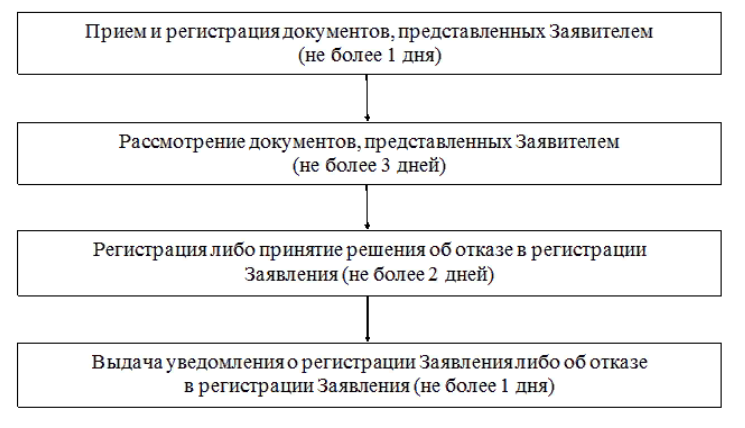 Приложение 4к административному регламентупо предоставлению муниципальной услуги «Регистрациязаявления о проведении общественнойэкологической экспертизы»Уведомлениео регистрации заявления о проведении общественной экологической экспертизы"___" ______________ 20__ г.                                   			№ ______Настоящее уведомление выдано  общественной   организации  (объединению)_________________________________________________________________________________________________________________________(наименование общественной(ых) организации(ий), проводящей(их) общественную экологическую экспертизу)в  соответствии  со  ст. 23  Федерального  закона  от  23 ноября  1995 г. № 174-ФЗ  "Об   экологической   экспертизе"  на  проведение  общественной экологической экспертизы____________________________________________________________________________________________________________(наименование объекта общественной экспертизы)расположенного _________________________________________________ ___________________________________________________________________(местонахождение объекта общественной экспертизы)Срок проведения общественной экологической экспертизы:с "___" ______________ 20__ г. по "___" _______________ 20__ г.о чем "___" __________________ 20___ года в Журнале регистрации заявленийо проведении общественной  экологической  экспертизы  произведена  запись№ _______________.Начальник МКУ  «УГЗЭП» "___"____________ _____ г.             ______________ /________________ /Приложение 5к административному регламентупо предоставлению муниципальной услуги «Регистрациязаявления о проведении общественнойэкологической экспертизы»Уведомлениеоб отказе в регистрации ЗаявленияРассмотрев представленное заявление о   проведении   общественнойэкологической экспертизы, объектом которой является _________________________________________________________________________________________________________________________________________________________________________________________________________,Муниципальное казённое учреждение «Управление гражданской защиты, экологии и природопользования Краснокамского городского округа» приняло решение об отказе в предоставлении муниципальной услуги «Регистрация   заявления   о   проведении   общественной    экологической экспертизы».	Основания для отказа в предоставлении муниципальной услуги:общественная экологическая экспертиза ранее была дважды проведена в отношении объекта   общественной   экологической   экспертизы, указанного в Заявлении;заявление о проведении общественной экологической экспертизы былоподано   в отношении объекта, сведения о котором составляют государственную, коммерческую или иную охраняемую законом тайну;общественная организация (объединение) незарегистрирована впорядке, установленном законодательством Российской Федерации, на день обращения за регистрацией Заявления;устав общественной организации (объединения), организующей и проводящей общественную экологическую экспертизу, не соответствуеттребованиям пункта 1.2 Регламента;требования к содержанию Заявления, установленные формой согласноприложению 1 к Регламенту, не выполнены;поступление в орган, предоставляющий муниципальную услугу, ответа на межведомственный запрос, свидетельствующего об отсутствии документа и (или) информации, необходимых для предоставления муниципальной услуги, и не предоставление заявителем (представителем заявителя) указанных документов.Причины, послужившие основанием для отказа: ___________________________________________________________________________________________________________________№ п/пНаименование документаДата начала обсуждения проектаДата окончания обсуждения проекта1.Административный регламент по предоставлению муниципальной услуги «Регистрация заявления о проведении общественной экологической экспертизы»09.03.202123.03.2021